Csorba Győző könyvtár – Irodalmi kvíz (2013. július)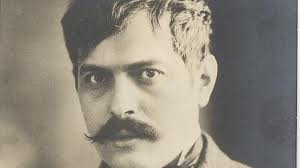 150 ÉVE SZÜLETETT BRÓDY SÁNDOR1863. július 23-án született Bródy Sándor a múlt századforduló legnagyobb hatású magyar írója, publicistája. Harcos publicisztikáiban ő készítette elő Adyt, szépprózájában egyaránt hatott Móricz Zsigmondra, Krúdy Gyulára, színpadon tőle tanult Molnár Ferenc és Szomory Dezső is. Műveivel az irodalmi romantika egyenes folytatója volt, ugyanakkor regényírásában és színpadi műveiben előkészítette a XX. század realizmusát.A helyes megfejtők között minden hónap végén könyvjutalmat sorsolunk ki. 1.	A fiatal Bródy az édesapjától tartást, büszkeséget örökölt, édesanyja gyöngédséget, a szenvedők iránti mély megértését hagyta örökül. Ez tükröződik már első novelláskötetében, melynek témavilágával nagy feltűnést keltett az irodalomban? Mi a címe?Egy élet történeteJános és barátaiNyomor2.	Írásművészetére legnagyobb hatással Jókai meseszövése és egy francia író naturalizmusa volt. Műveiben a két író örökségét akarta összeszőni. Melyik francia író hatott rá?Flaubert, GustaveZola, ÉmileMaupassant, Guy de3.	Az 1880-as évektől ugrásszerűen megnőtt az újságok száma, melyek maguk köré gyűjtötték az írókat. Irodalom és újságírás összefonódott. Az újságíró a kor közéletének fontos szereplője lett. Bródy újságírói pályája … című lappal fonódik össze.a.	 Magyar Hírlapb.	 Budapesti Hírlapc.	 Erdélyi Híradó4.	Bródy Sándor a húszas éveiben, másfél évig kolozsvári lapok munkatársa volt. A fiatal publicista hamar bejáratos lett a Kolozsvári Nemzeti Színházba kritikusként és magánemberként egyaránt. Itt ismerkedett meg a társulat fiatal színésznőjével. Ebből a szerelemből 1890. augusztus 15-én egy fiúgyermek született aki – miután házasság születésének tényét nem szentesítette – anyja után kapta a vezetéknevét. Később ő is híres író lett. Ki ő?a.	Czinczár Sándorb.	Rosenfeld Sándorc.	Hunyadi Sándor5.	Bródy tehetségének jegyét a munka minden területén megtalálhatjuk. Az első ilyen jellegű vállalkozás a magyar irodalomban, mely szervezés, könyvtervezés, kiadás, könyvterjesztés, szerkesztés, publicisztika és irodalom volt együtt. Melyik műve az, mely az 1900-as év minden hónapjában, összesen tizenkét kötetben jelent meg?Egy férfi vallomásai és életképekFehér könyvEmberfejek6.	Egy esküvőn ismerkedett meg a szépséges, több nyelvet beszélő, kulturált polgárlánnyal, Rosenfeld Bellával, akit feleségül vett, akitől öt gyereke született, és akivel sikertelen házasságukat nyolc év után felbontották. Ismeretségük történetét, a lány szépségét melyik novellájában örökítette meg az író?A szerelemrőlA szerelem életeEgy férfi vallomásai7.	„Nem fogunk tehát a korszaknak hízelgő, szórakoztató és kedves szépirodalmat csinálni. Kemény, sokszor nyers, nemegyszer nyugtalanító sorok következnek itt. …” Ezekkel a sorokkal harangozta be azt a folyóiratot, amelyet 1903 tavaszán indított, s melynek főmunkatársai Gárdonyi Géza és Ambrus Zoltán volt? Mi volt a lap címe?Új IdőkJövendőA Nap8.	Melyik az a drámája, amelyiket két befejezéssel írt meg; saját jó ízlése szerint kíméletlen végűre és az utólag megváltoztatott, happy endben feloldott színpadi variációra.A dadaA tanítónőA medikus9.	1911 novemberében az Újság c. lapnál Pesti Kis Tükör címmel önálló rovatot szerkesztett Bródy Sándor. Írásainak műfaja és témája rendkívül sokoldalú volt. Tárca, tudósítás, riport, színház, kritika, képzőművészeti kritika, novella egyaránt található volt benne. „Az irodalmi újságírás nyelvét ő teremtette meg nálunk, nagy írói egyéniségek stílusát ő alakította.” Ki mondta ezt róla?Babits MihályIgnótusMóricz Zsigmond10.	Melyik az a regénye, amelyikből később színpadi változatot is írt?Az ezüst kecskeHófehérkeA nap lovagja11.	Melyik festőnek szentelt novellaciklust utolsó éveiben, mely egyfajta portré a festőről, de legalább annyira önarckép az élete végéhez közeledő Bródy Sándorról?a.	 Leonardo da Vincib. 	 Munkácsy Mihályc.	 Rembrandt12.	Melyik középület található a róla elnevezett utcában Budapesten?a	Magyar Rádiób.	Nemzeti Színházc.	Magyar Televízió13.	Melyik város könyvtára viseli Bródy Sándor nevét?a.	Szegedb.	Debrecenc.	Eger13+1.	Köti-e rokoni szál Bródy János zenészt, dalszövegírót Bródy Sándor íróhoz?nemigen, apai déd-ükapja Bródy Zsigmond újságíró, aki Bródy Sándor unokatestvére voltigen, Bródy Sándor a dédnagyapja voltKérjük, adja meg nevét és elérhetőségét!